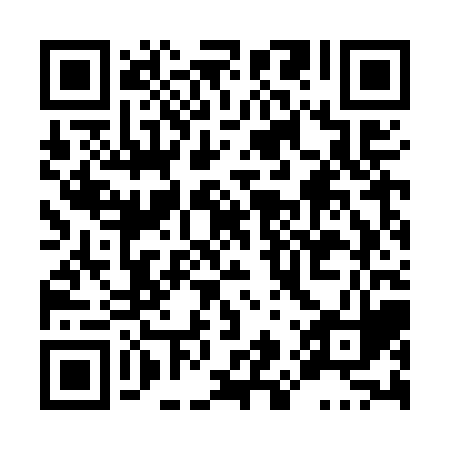 Prayer times for Granville Beach, Nova Scotia, CanadaWed 1 May 2024 - Fri 31 May 2024High Latitude Method: Angle Based RulePrayer Calculation Method: Islamic Society of North AmericaAsar Calculation Method: HanafiPrayer times provided by https://www.salahtimes.comDateDayFajrSunriseDhuhrAsrMaghribIsha1Wed4:386:111:196:198:2810:022Thu4:366:101:196:208:2910:043Fri4:346:091:196:218:3010:054Sat4:326:071:196:228:3210:075Sun4:306:061:196:228:3310:096Mon4:286:041:196:238:3410:117Tue4:266:031:196:248:3510:128Wed4:246:021:196:248:3610:149Thu4:236:001:196:258:3810:1610Fri4:215:591:196:268:3910:1811Sat4:195:581:196:278:4010:1912Sun4:175:571:196:278:4110:2113Mon4:155:561:196:288:4210:2314Tue4:145:541:196:298:4310:2415Wed4:125:531:196:298:4410:2616Thu4:105:521:196:308:4610:2817Fri4:095:511:196:318:4710:2918Sat4:075:501:196:318:4810:3119Sun4:065:491:196:328:4910:3320Mon4:045:481:196:328:5010:3421Tue4:035:471:196:338:5110:3622Wed4:015:461:196:348:5210:3823Thu4:005:461:196:348:5310:3924Fri3:585:451:196:358:5410:4125Sat3:575:441:196:358:5510:4226Sun3:565:431:196:368:5610:4427Mon3:555:431:206:378:5710:4528Tue3:535:421:206:378:5810:4729Wed3:525:411:206:388:5910:4830Thu3:515:411:206:389:0010:4931Fri3:505:401:206:399:0010:51